STAROSTWO POWIATOWEJAKIE SPRAWY MOŻNA ZAŁATWIĆ W STAROSTWIE POWIATOWYM?- otrzymać paszport- wyrobić prawo jazdy- zarejestrować samochód  - otrzymać pozwolenia na budowę i rozbiórkę budynków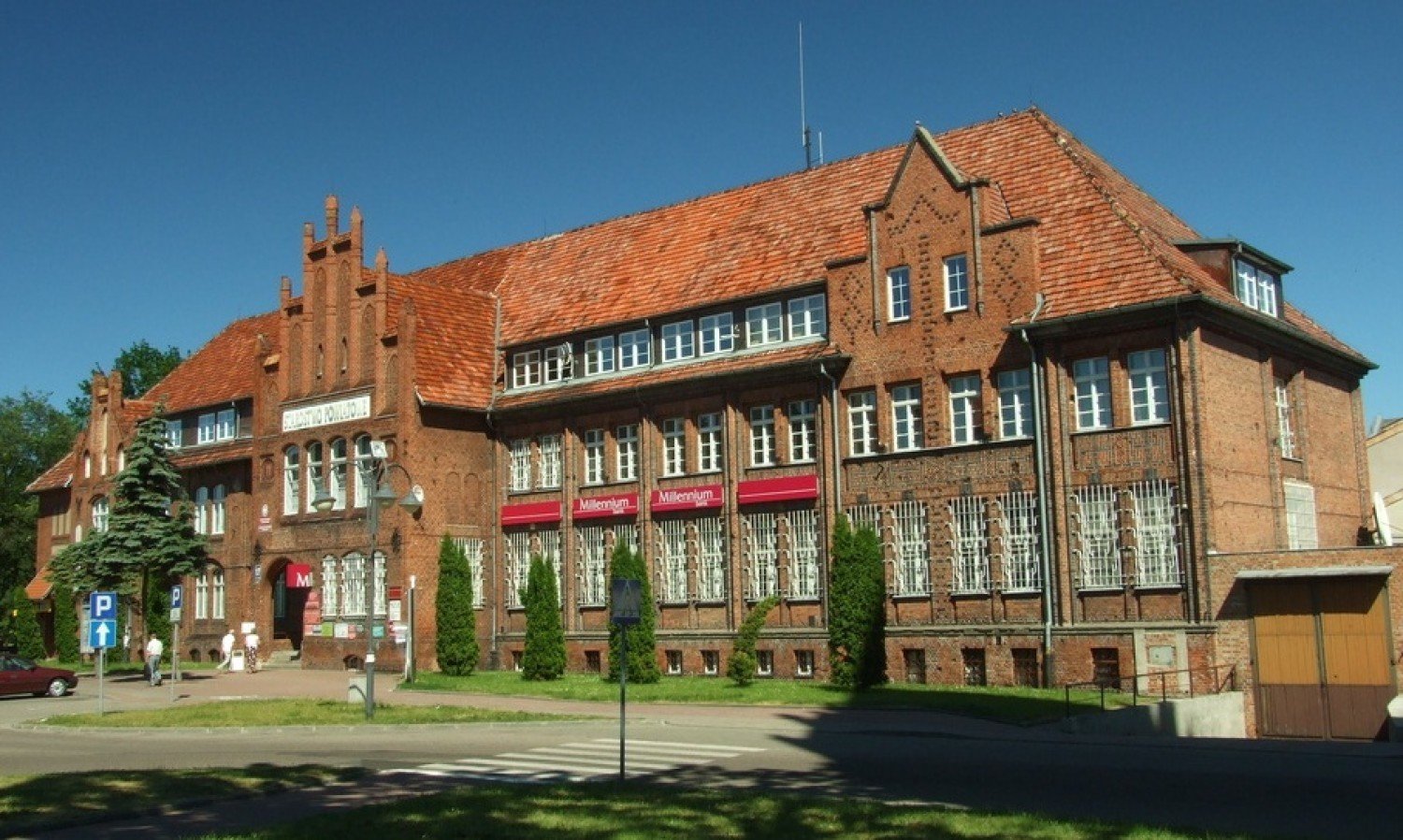 Starostwo Powiatowe w MalborkuKorzystając z Internetu wyszukaj następujące informacje. Nazwa instytucji………………………………………………………………………………………………………………………Adres……………………………………………………………………………………………………………………….Telefon……………………………………………………………………………………………………………………….Władze powiatuStarosta ………………………………………………………………………………………………………Wicestarosta ………………………………………………………………………………………………